台北市化工原料商業同業公會   函受文者：全體會員發文日期：中華民國112年7月27日
發文字號：（112）北市化工伸字第026號      檢轉 財團法人工業技術研究院-函二則。主旨：112年化粧品及清潔用品產業疫後特別預算升級轉型 低碳化、智慧化升級轉型 產業分享交流會。112年香聚美麗產業躍升計畫 香知香息-香見歡研討會。說明：為達成2050淨零碳排目標，加強產業運用數位科技使製造流程優化、良率提升，同時進一步達成低碳轉型，本次交流會邀請專家分享減碳技術及智慧應用，期帶動台灣化粧品及清潔用品產業智慧化及低碳化與接軌國際！活動說明與報名：https://www.cosmetic.org.tw/activity/seminar/824- 經濟部工業局委託工研院執行「香聚美麗產業躍升計畫」，本計畫輔導香氛美粧產業因應各項原料發展及製程技術需求，以提升產業技術能量為基礎、建立供應鏈韌性為方向，引領產業進行創新、差異與功效性特色原料開發及國產香氛商品化應用，本活動邀請產業先進分享國際市場現況及香氛品開發經驗，誠摯邀請您一同參與！活動說明與報名：https://www.cosmetic.org.tw/activity/seminar/823-              理事長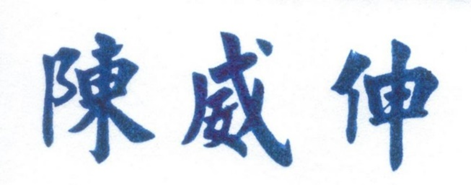 